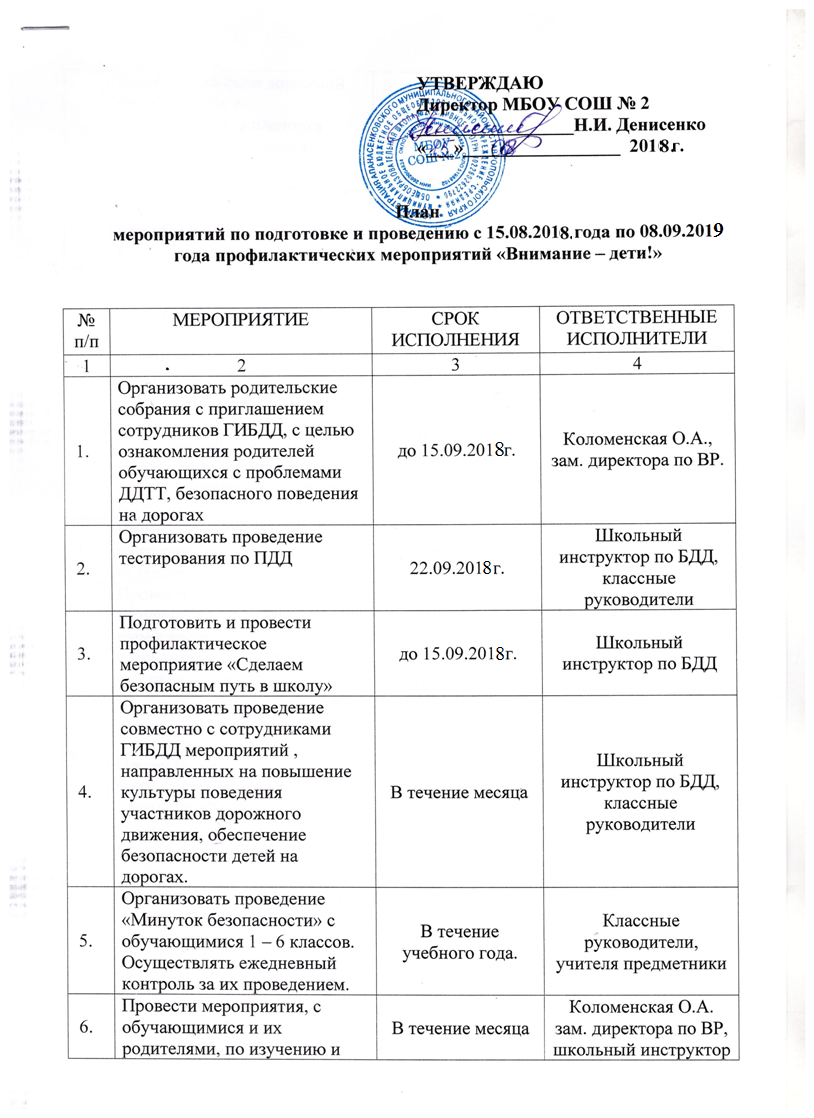 Провести мероприятия, с обучающимися и их родителями, по изучению и применению схем дорожной безопасности, с использованием паспорта дорожной безопасности школы.В течение месяцаКоломенская О.А.зам. директора по ВР,школьный инструктор по БДДСовместно с родителями, для обучающихся 1 – 5 классов, разработать индивидуальные схемы дорожной безопасности, по маршруту дом – школа – дом, которые в обязательном порядке разместить в дневниках обучающихся.СентябрьКлассные руководителиОбеспечить максимальное вовлечение детей и подростков в работу отряда ЮИД, с целью снижения детской безнадзорности, являющейся одной из причин, влияющих на рост показателей аварийности.В течение учебного годаКоломенская О.А. зам. директора по ВР,школьный инструктор по БДДПодготовить и провести викторину по БДД «Дорожный калейдоскоп»СентябрьШкольный инструктор по БДДПровести родительское собрание в образовательном учреждении с приглашением сотрудников ГИБДД. СентябрьКоломенская О.А. зам. директора по ВРОбновить автогородок и уголок по изучению Правил и безопасности дорожного движения до 08.09. 2018 года, далее в течение  учебного года.Коломенская О.А. зам. директора по ВР,школьный инструктор по БДДПровести уроки по безопасности дорожного движения «Ходи по улице с умом»СентябрьШкольный инструктор по БДДПодготовить и провести  пропагандистскую  акцию «Посвящение первоклассников в пешеходы»08.09.2018 г.Коломенская О.А. зам. директора по ВР,школьный инструктор по БДД